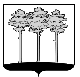 ГОРОДСКАЯ  ДУМА  ГОРОДА  ДИМИТРОВГРАДАУльяновской областиР Е Ш Е Н И Ег.Димитровград  20  мая  2020  года                                                                            № 45/348  .                                    О занесении на городскую Доску ПочётаВ соответствии с Положением о муниципальных наградах города Димитровграда Ульяновской области, рассмотрев заключение Комиссии по муниципальным наградам при Городской Думе города Димитровграда Ульяновской области от 15.05.2020 №4-з, Городская Дума города Димитровграда Ульяновской области третьего созыва решила:1. За высокое профессиональное мастерство и наилучшие показатели в профессиональной, творческой и общественной деятельности по итогам 2019 года и в связи с празднованием Дня города занести в 2020 году на городскую Доску Почёта: Абанина Федора Евгеньевича, начальника планово-распределительного бюро сварочно-сборочного цеха №1 Акционерного общества «Димитровградский завод химического машиностроения»;Атауллова Альберта Индусовича, генерального директора Общества с ограниченной ответственностью «Элад»;Буткеева Петра Николаевича, водителя автобуса на регулярных городских пассажирских маршрутах Общества с ограниченной ответственностью «АРС-АВТО»;Виноградову Валерию Валерьевну, члена Ульяновского регионального поискового объединения «Святой Гавриил»;Вяльцева Юрия Михайловича, художника, члена правления Ульяновского регионального отделения Общероссийской Общественной организации Творческий союз художников России;Гаак Ингу Альбертовну, ведущего  библиотекаря центральной городской детской библиотеки Муниципального бюджетного учреждения культуры «Централизованная библиотечная система г.Димитровграда»;Гатаулову Татьяну Евгеньевну, заместителя начальника Государственного учреждения – Управление Пенсионного фонда Российской Федерации в г. Димитровграде Ульяновской области (межрайонное);Голоднова Игоря Вячеславовича, спасателя поисково-спасательного отделения Муниципального казенного учреждения «Управление гражданской защиты города Димитровграда»;Горбачёва Владимира Сергеевича, слесаря-сантехника Общества с ограниченной ответственностью «СтройСервис»;Губернаторову Людмилу Николаевну, члена Ассоциации «Некоммерческое партнерство Комитет солдатских матерей «Сыновья»;Еремеева Владимира Геннадьевича, рабочего зеленого хозяйства 5 разряда Муниципального казенного учреждения «Городские дороги»;Журкину Анну Васильевну, члена Димитровградского местного отделения Общероссийской общественной организации «Союз пенсионеров России»;Землякову Нину Юрьевну, заведующую отделением реабилитации детей и подростков с ограниченными физическими и умственными возможностями Областного государственного бюджетного учреждения социального обслуживания «Комплексный центр социального обслуживания «Доверие» в г. Димитровграде»;Иванову Надежду Ильиничну, члена Ассоциации «Территориальных общественных самоуправлений города Димитровграда»;Исаева Евгения Николаевича, тренера Муниципального бюджетного учреждения Спортивная школа города Димитровграда имени Жанны Борисовны Лобановой;Карасеву Инну Николаевну, старшего следователя отделения №2 следственного отдела Межмуниципального отдела Министерства внутренних дел Российской Федерации «Димитровградский», майора юстиции;Клянчина Дмитрия Анатольевича, токаря-карусельщика 5 разряда механосборочного цеха №2 Акционерного общества  Димитровградский завод химического машиностроения;Козлова Сергея Александровича, председателя общественной организации Территориальное общественное самоуправление «Ипподром»;Корытного Анатолия Викторовича, члена правления Димитровградской местной общественной организации инвалидов Чернобыля;Кострякова Александра Викторовича, командира отделения мобильного взвода отдельной роты патрульно-постовой службы полиции Межмуниципального отдела Министерства внутренних дел Российской Федерации «Димитровградский», старшего сержанта полиции;Костюхину Анастасию Владимировну, преподавателя, концертмейстера Муниципального бюджетного учреждения дополнительного образования Детская школа искусств №1;Кошечкину Анну Владимировну, балетмейстера Муниципального автономного учреждения культуры Центр культуры и досуга «Восход»;Ларину Татьяну Васильевну, методиста Муниципального бюджетного учреждения дополнительного образования «Дом детского творчества города Димитровграда Ульяновской области»;Ляшкова Андрея Сергеевича, электрогазосварщика 4 разряда участка средней штамповки прессового цеха дирекции по производству Общества с ограниченной ответственностью «Димитровградский автоагрегатный завод»;Макарова Александра Анатольевича, машиниста автогрейдера 6 разряда Муниципального казенного учреждения «Городские дороги»;Меликулова Алексея Рахимжоновича, специалиста по работе с молодежью Муниципального казенного учреждения «Комитет по делам молодежи города Димитровграда»; Мокеева Андрея Сергеевича, председателя Историко-культурного фонда «Мелекесъ», члена Общественной палаты города Димитровграда Ульяновской области (2017-2020 гг.);Полякова Александра Николаевича, 	члена Творческого союза художников России, члена Творческого объединения «Изограф»;Рулеву Елену Викторовну, рентгенолаборанта рентгеновского отделения лучевой диагностики общебольничного медицинского персонала Федерального государственного бюджетного учреждения здравоохранения «Клиническая больница №172 Федерального медико-биологического агентства»; Семину Ольгу Анатольевну, директора Муниципального бюджетного общеобразовательного учреждения «Средняя школа №6 города Димитровграда Ульяновской области»;Сердюкова Андрея Викторовича, автоматчика Общества с ограниченной ответственностью «Лидер-Д»;Спиченкова Сергея Павловича, наладчика машин и автоматических линий по производству изделий из пластмасс 6 разряда Общества с ограниченной ответственностью «Автосвет»;Спиченкову Марину Фаридовну, заведующего Муниципальным бюджетным дошкольным образовательным учреждением «Детский сад  № 49 «Жемчужинка» города Димитровграда Ульяновской области»;Тарасова Валерия Анатольевича, заместителя начальника отделения радионуклидных источников и препаратов Акционерного общества «Государственный научный центр - Научно-исследовательский институт атомных реакторов»;Черногрудову Людмилу Павловну, педагога дополнительного образования Димитровградской местной общественной организации инвалидов-опорников «Преодоление»;Шабаеву Румию Алимовну, исполнительного директора  салона «Академия красоты» индивидуального предпринимателя Гарифулловой Равзи Султановны;Ширшова Артёма Юрьевича, механика по  ремонту автотранспорта индивидуального предпринимателя Денисова Олега Геннадьевича;Шишалову Галину Владимировну, старшего научного сотрудника лаборатории конструкционных материалов и материаловедческого надзора за эксплуатацией реакторных установок отделения реакторного материаловедения Акционерного общества «Государственный научный центр - Научно-исследовательский институт атомных реакторов»;Щелкова Сергея Александровича, главного инженера Общества с ограниченной ответственностью «Автопартнер»;Щипанского Виктора Станиславовича, члена Димитровградской городской общественной организации ветеранов (пенсионеров) Великой Отечественной войны, труда, Вооруженных сил и правоохранительных органов.2. Установить, что настоящее решение подлежит официальному опубликованию и размещению в информационно-телекоммуникационной сети «Интернет» на официальном сайте Городской Думы города Димитровграда Ульяновской области (www.dumadgrad.ru).3. Установить, что настоящее решение вступает в силу со дня его принятия.Председатель Городской Думыгорода ДимитровградаУльяновской области                                                                              А.П.Ерышев